РОССИЙСКАЯ ФЕДЕРАЦИЯИвановская область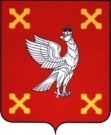 Администрация  Шуйского муниципального районаПОСТАНОВЛЕНИЕот  01.08.2017     № 521-пг. ШуяО внесении изменений в постановление Администрации Шуйского муниципального района от 21.05.2015 № 320-п «Об  утверждении Порядка обеспечения содержания зданий и сооружений муниципальных образовательных учреждений, обустройства прилегающих к ним территорий, материально-техническое обеспечение и оснащение образовательной деятельности, оборудование учебных помещений»В соответствии  с пп.55 п.1 ст. 9 Закона РФ от 29 декабря 2012 года      № 273-ФЗ «Об образовании в Российской Федерации», с целью регламентации обеспечения содержания зданий и сооружений муниципальных образовательных учреждений Шуйского муниципального района, Администрация Шуйского муниципального района постановляет: Внести изменения в постановление Администрации Шуйского муниципального района от 21.05.2015 № 320-п «Об утверждении Порядка обеспечения содержания зданий и сооружений муниципальных образовательных учреждений, обустройства прилегающих к ним территорий, материально-техническое обеспечение и оснащение образовательной деятельности, оборудование учебных помещений», изложив приложение № 5 к Порядку обеспечения содержания зданий и сооружений муниципальных образовательных учреждений, обустройства прилегающих к ним территорий, материально-техническое обеспечение и оснащение образовательной деятельности, оборудование учебных помещений в новой редакции (прилагается).     2.	Контроль за исполнением настоящего постановления возложить на начальника Управления образования Е.А. Луковкину.3.	Настоящее постановление вступает в силу с момента опубликования.Глава Шуйского муниципального района                                 С.А. Бабанов